Уважаеми госпожи и господа,Имаме удоволствието да ви поканим на среща-дискусия на тема „Развитието на региона чрез модернизация на образованието“, която ще се проведе на 20.10.2017 г. от 14.00 ч. до 17.00 ч. в Ритуалната зала на общинската администрация.Срещата се организира съвместно от „Джуниър Ачийвмънт България“ и Община Габрово. Тя е част от инициативата „Възраждане 28.0 – развити региони чрез добро образование“ на „Джуниър Ачийвмънт България“, реализираща се в партньорство с общините и областните информационни центрове в цялата страна.Събитието се провежда в рамкирате на Седмицата на предприемачеството в Габрово (19 до 22 октомври 2017 г.).За да заявите своето участие, моля попълнете кратък регистрационен формуляр тук: https://form.jotform.com/72831934921965За инициативатаНастоящата инициатива има за задача да допринесе за модернизиране на образованието в регионите чрез ефективно сътрудничество на местните власти, местния бизнес, образователните институции, неправителствените организации и медиите.Основната цел на инициативата е: да спре изтичането на мозъци и работна ръка от общината чрез прилагане на последователна политика в сферата на образованието от предучилищна възраст до университета за изграждане на компетентности и практическа насоченост на образованието чрез насърчаване на:предприемаческото мислене;финансовата грамотност;ранното кариерно ориентиране;дигиталната компетентност.За постигането на тази цел ще се работи с конкретни мерки, насочени към: запознаване на учениците още от най-ранна детска възраст с различните видове професии и възможностите за работа, които местният бизнес предлага;насърчаване от страна на местната власт и бизнеса на обучение по конкретни специалности, стратегически важни за развитието на региона;създаване на тясна връзка между бизнеса и образованието;създаване на иновативни училища с учебна програма, насочена към нуждите на региона;широко навлизане на новите технологии в учебния процес.Формат на срещата на 20 октомври: Световно кафене (World Café)Участници в дискусията: всички заинтересовани лица от местната общност (представители от общинските власти, бизнес, образователни институции (ръководители, преподаватели, студенти, ученици гимназиален етап), неправителствени организации, медии).Участниците се разделят на няколко маси (4-5 човека). Дискусията се провежда в три или повече двадесет-минутни рунда разговор. Във всеки рунд се обсъжда проблем, свързан с или поясняващ основния. След като е изтекло времето на първата дискусия, на всяка маса остава по един участник, който ще бъде домакин. Останалите участници се преместват на друга маса.Домакините запознават новодошлите с основните идеи, теми и въпроси, възникнали по време на разговора. Новодошлите трябва да свържат своите идеи и теми от дискусията на предишната маса с новите неща, които са им разказали домакините.След третото преместване, участниците може да се върнат на масата, от която са тръгнали. Те се връщат, обогатени с различни идеи от другите маси и ги чака променена картина от първоначалната, която са имали. Сега те могат да довършат започнатото и да извлекат основни изводи от процеса.Обобщение и споделяне от срещатаВсеки разговор, състоял се на отделна маса, е част от цялостния процес и глобалния проблем, фокус на Кафенето. Финалният етап на Световното кафене е обединяване на различните процеси от отделните разговори в един цялостен модел, който да бъде видян от всички. За да се постигне това, всяка маса трябва да сподели процеса си на работа и идеите, до които са достигнали, пред цялата група. Следва обобщаване на идеите в пакет от мерки за модернизация на образованието.За JA BulgariaОснована през 1997 г., Джуниър Ачийвмънт България (www.jabulgaria.org) е член на организацията JA Worldwide и нейното регионално подразделение JA Europe. JA е водещата организация с най-дълга традиция в предлагането на съвременни програми и курсове по бизнес, икономика и развитие на предприемаческия дух чрез образователни и практически дейности по икономическа и финансова грамотност, бизнес умения, лидерство и стратегии за успех. Курсовете са насочени към млади хора от 6- до 25-годишна възраст. Мисията на Джуниър Ачийвмънт България е да образова и вдъхновява младите хора да ценят свободната инициатива, бизнеса и икономиката, за да подобрят качеството на живота си. Екипът на организацията вярва и работи за каузата „от предприемчиви хора към щастлива нация“.С уважение,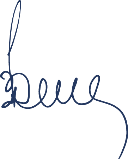 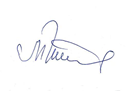 Милена Стойчева						Таня Христова/изпълнителен директор, JA Bulgaria/			/кмет на община Габрово/ПРОГРАМАМясто на провеждане: Ритуална зала, Община Габрово20 октомври 2017 г.14:00 - 14.15 ч.          	Приветствие от официалните гости на мероприятието14:15 - 14:30 ч.            	Откриване и въвеждаща презентация.14:30 – 15:00 ч.		Първи рунд и дискусии по маси15:00 – 15:30 ч.		Втори рунд и дискусии по маси15:30 – 16:00 ч.		Кафе пауза16:00 – 16:30 ч.		Трети рунд и дискусии по маси16:30 – 17:00 ч.		Представяне на резултатите и обобщение